COMPLETE YOUR COLLEGE ESSAY 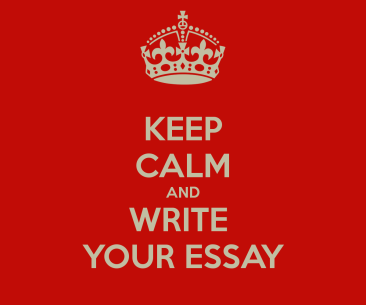 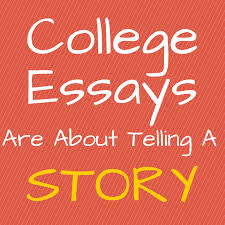 IN ONE WEEK!!!! COLLEGE ESSAY BOOT CAMP Prepare Better by Preparing SmarterFor a week, at Cortona Academy students will work with an expert college English professor to hash out a game plan for an out-of-this-world college application essay. Our instructor will show students how to execute an essay that will be so intriguing that college admissions deans will more than notice their work. This essay alone can move your child’s application to the top! This is an art mastered by Cortona Academy for the past twenty-five years, as all our students who have applied to four-year institutions have been accepted, with scholarships! Our expert English instructor will assist students in expertly crafting essays that college admission deans will almost pay for!Powerful Essays Can Make The Difference!These are just some of the tips we teach: MAKE YOUR ESSAY STAND OUT!!!What the college wants and how to “wow” them.Critical thinking, organizational skills, and Grammar Guru!  Write the perfect essay while having FUN!Creative devices, humor, and personal experiences used effectively.  Presentation is everything!How to enjoy writing the essay and not being overly worried.The Common App.   Stress-free / Worry-free!A college essay can be a daunting challenge to many students. The questions can be confusing, overly specific, overly broad, or just plain difficult. While grades, SAT scores, and curriculum strength may be the most considerable factors that decide admittance to a college, a great essay can tip the balance in the student’s favor. Knowing how to tackle the specifics of what kind of essay questions a student may have to answer puts both students and parents at peace of mind. Please fill out the following, or for 10% off, signup online! __________________________________________________________________________________________________Your Child’s writing strength: (Parent to estimate)  Please check one of the following:__Excellent __Good __Average __Below Average __Needs Significant Improvement __Hates Writing College Essay + Common Application BOOT CAMP : Please check a weekWeeks of    June 12    ,            June  19     ,	  June  26    ,         July 10    ,           July 17	Monday- Thursday, 9:00 a.m. - 1:00 p.m. $600.00, Min 10 students  - Must have own computer.Teacher directed classes + Individual Help. Those with grammar and language challenges will have option for specialized instruction these weeks. May be taken multiple weeks @ $600 per week if further instruction is needed.Student Name:__________________________________Present Grade:____________________Current School:_________________________________________________________________Parent Name:___________________________________________________________________Address:______________________________________________________________________Phone Number:___________________________Email:_________________________________10% off all costs if Registration Form and Full Payment is received 30 days before start of Session.** Cortona Academy reserves the right to cancel any session of less than 10 Students.CORTONA ACADEMY, 13505 Dulles Technology Drive #3. Herndon, Va. 20171www.CortonaLearning.com 703-464-0034 The Learning Community, Inc. 2017